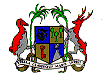 EMBASSY OF THE REPUBLIC OF MAURITIUS & PERMANENT MISSION TO THE UNITED NATIONS AND OTHER INTERNATIONAL ORGANISATIONSAMBASSADE DE LA REPUBLIQUE DE MAURICE ET MISSION PERMANENTE AUPRES  DES  NATIONS UNIESET DES AUTRES ORGANISATIONS INTERNATIONALESSTATEMENT OF THE PERMANENT MISSION OF THE REPUBLIC OF MAURITIUS TO THE UNITED NATIONS, GENEVA DURING THE UNIVERSAL PERIODIC REVIEW OF ROMANIA02 May 2023– 09 00 hrsThank you Mr.  President,The Mauritius delegation extends a very warm welcome to the delegation of Romania during this fourth cycle of the UPR. We keep very warm memories of Bucharest for the ITU Plenipotentiary Conference held last September.Mauritius applauds the implementation of the National Programme for the Reduction of School Dropout (NPRSD) by the Ministry of Education of Romania which aims at increasing the autonomy and capacity of educational establishments to monitor  early school drop outs.In a constructive spirit, Mauritius recommends that Romaniaratify the International Labour Organisation (ILO) Convention C 190 on Violence and Harassment; andput in place definite anti-poverty policies and measures, to reduce inequality between the rural and urban areas and to increase access to social housing, clean water and sanitation.We wish Romania a successful review. Thank you.